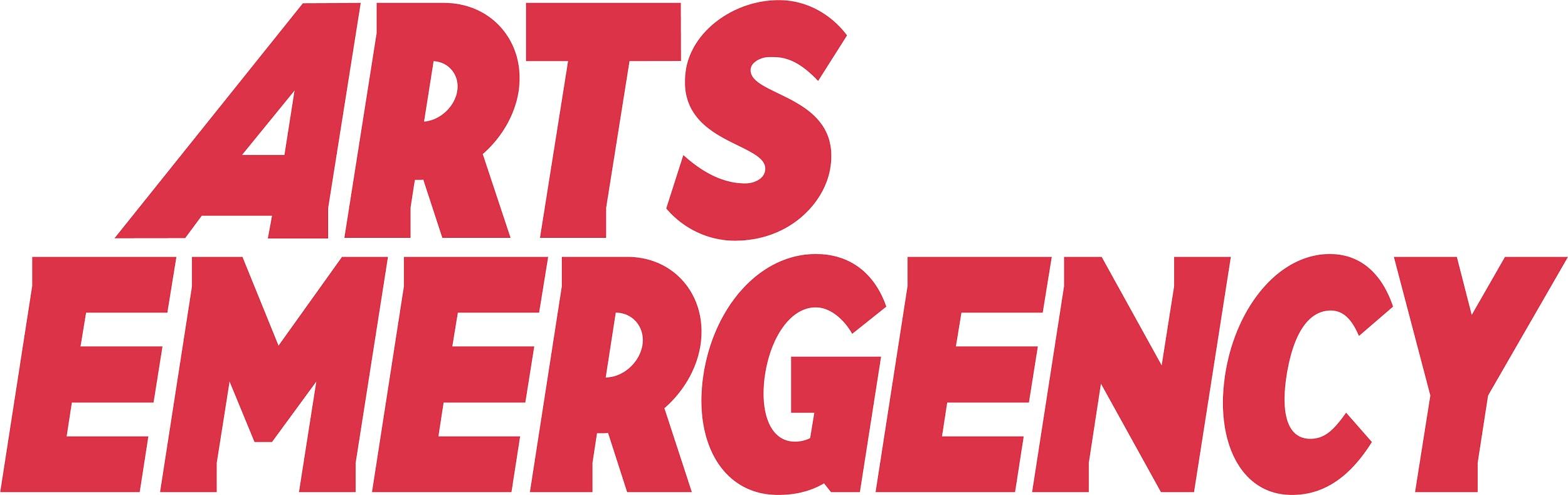 Template: Online Risk assessmentThis document is a young person risk assessment template; and is used to assess health and safety hazards associated with a young person on an online work placement. Please return this assessment prior to the placement taking place.In order to complete this assessment successfully, you can refer first to the following Health and Safety Executive guidance:The Right Start. Work experience for young people: http://www.hse.gov.uk/pubns/indg364.pdf Five steps to risk assessment: http://www.hse.gov.uk/pubns/indg163.pdf Please outline the background information and confirm it is correctINTOLERABLE RISK (High Risk) – Remove hazard immediatelySUBSTANTIAL RISK (Medium Risk) – Adapt working practices & introduce control measuresMODERATE RISK (Low Risk) – Advise & supervise Young PersonYoung person’s name:Job role:Location of job role:Signature (person carrying out risk assessment)Signature: (person acting as supervisor of young person)HAZARDDESCRIPTIONRISK OF INJURY OR EXPOSUREACTION / COMMENTSPsychological capacityAre there tasks, which rely on skill, experience and an understanding that the young person might not have? You should provide young people with training and effective supervision, particularly where they might:Benefit from additional training to understand things that would be easier to learn in an in person environment. Use new programmes that they may be unfamiliar with.;Be potentially exposed to violent or aggressive behaviour or materials that are inappropriate or traumatic in nature.Meet adults who have not committed to Arts Emergency’s code of conduct, who might pose a safeguarding risk to a young person. Display Screen EquipmentCorrect posture is very important to prevent undue strain being placed on the neck, shoulders, back, arms and wrists.Ensure that a VDU workstation assessment is carried out.Using Display Screen Equipment for long hours can lead to headaches and migraines. Ensure that you are offering regular breaks during the working day.NoiseExposure to prolonged loud noise may lead to increased blood pressure and tiredness. If you are 2 metres from a person and need to shout to be heard the noise is too loud.